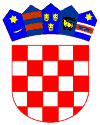 REPUBLIKA HRVATSKAOSJEČKO-BARANJSKA ŽUPANIJAOPĆINA VLADISLAVCIOPĆINSKI NAČELNIKNa temelju članka 36. Statuta Općine Vladislavci („Službeni glasnik“ Općine Vladislavci“ br. 3/13, 3/17, 2/18, 4/20 i 5/20 – pročišćeni tekst) i članka  17. stavak 7. Programa potpora u poljoprivredi na području Općine Vladislavci za 2020. godinu („Službeni glasnik“ Općine Vladislavci br. 5/20),  Općinski načelnik dana  25. lipnja 2020. godine  donosi R J E Š E N J Eo imenovanju Povjerenstva za potpore na području Općine Vladislavci I.U Povjerenstvo za potpore na području Općine Vladislavci, imenuju se: Gordana Pehar Kovačević, za predsjednikaKrunoslav Morović, za članaNorbert Čisar, za članaRužica Šinik, za člana,Tajana Habuš, za člana.II.Povjerenstvo obavlja slijedeće poslove: razmatra  podnesene zahtjeve,ocjenjuje ispunjavanje uvjeta, po potrebi pribavlja dodatnu dokumentaciju od prijavitelja,  utvrđuje prijedlog odluke za dodjelu sredstava.III.Ovo rješenje stupa na snagu danom donošenja, a ima biti objavljeno u „Službenom glasniku“ Općine Vladislavci. KLASA: 320-02/20-01/03UR.BROJ: 2158/07-02-20-6Vladislavci, 25. lipnja 2020.Općinski načelnikMarjan Tomas